ПРОЕКТ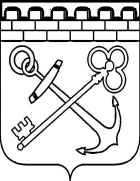 КОМИТЕТ ПО ПЕЧАТИ ЛЕНИНГРАДСКОЙ ОБЛАСТИП Р И К А Зот   «       »                 20___ года                                                                                    №    О внесении изменений в отдельные приказы 
Комитета по печати Ленинградской области В связи со вступлением в силу приказа Комитета финансов Ленинградской области от 15.01.2021 №18-02/04-04 «О внесении изменений в приказы  комитета финансов Ленинградской области  от 30 декабря 2016 года № 18-02/01-04-126 
и от 8 августа 2019 года №18-02/04-21» и в целях приведения нормативных правовых актов Комитета по печати Ленинградской области (далее – Комитет) 
в соответствие с действующим законодательством п р и к а з ы в а ю:Внести в отдельные приказы Комитета изменения согласно приложению  1 к настоящему приказу.2.	Контроль за исполнением настоящего Приказа оставляю за собой.Председатель Комитета по печатиЛенинградской области                                                                          К.Н. ВизирякинПриложение  1к приказу 
Комитета по печати 
Ленинградской областиот __._____.20__  № __ИЗМЕНЕНИЯ,которые вносятся в отдельные приказы Комитета по печати 
Ленинградской областиВнести в приложение (Договор о предоставлении субсидии 
из областного бюджета Ленинградской области в целях финансового обеспечения затрат, связанных с производством и распространением продукции 
в региональном телерадиоэфире федеральных средств массовой информации) 
(далее – Договор) к приказу Комитета по печати Ленинградской области от 30 июня 2020 года № 16 «Об утверждении формы договора о предоставлении субсидии 
из областного бюджета Ленинградской области в целях финансового обеспечения затрат, связанных с производством и распространением продукции 
в региональном телерадиоэфире федеральных средств массовой информации» 
следующие изменения:пункт 3.2.2. изложить в следующей редакции: «Не имеет просроченной задолженности по возврату в областной бюджет 
Ленинградской области субсидий, бюджетных инвестиций, предоставленных в том числе в соответствии с иными правовыми актами, а также иной просроченной 
(неурегулированной) задолженности по денежным обязательствам перед 
Ленинградской областью»;Пункт 4.5. признать утратившим силу;Пункт 5.3.4. изложить в следующей редакции:«5.3.4. Представлять Главному распорядителю:- отчет о достижении значений результатов предоставления Субсидии 
и показателей за I, II, III квартал не позднее 10 рабочего дня, следующего 
за отчетным периодом, за IV квартал (с 01.10.20__ по 31.12.20__)не позднее 15 
января года, следующего за отчетным, по форме согласно приложению 2 
к настоящему Договору;- акт о сумме затрат Получателя за I-III квартал (с 01.01.20__ по 30.09.20__) 
не позднее 10 рабочего дня, следующего за отчетным периодом, за IV квартал 
(с 01.10.20__ по 31.12.20__) не позднее 15 января года, следующего за отчетным, 
по форме согласно приложению 4 к настоящему Договору;- сводный отчет о целевом использовании Субсидии Получателя за I-III 
квартал (с 01.01.20__ по 30.09.20__) не позднее 10 рабочего дня, следующего 
за отчетным периодом, за IV квартал (с 01.10.20__ по 31.12.20__) не позднее 15 
января года, следующего за отчетным, по форме согласно приложению 5 
к настоящему Договору;- отчет о выполнении за отчетный период обязательств по достижению 
значений результатов предоставления Субсидии и показателей за I, II, III квартал 
не позднее 10 рабочего дня, следующего за отчетным периодом, за IV квартал 
(с 01.10.20__ по 31.12.20__) не позднее 15 января года, следующего за отчетным, 
по форме, утвержденной приложением 6 к настоящему Договору;- отчет о расходах, источником финансового обеспечения которых является Субсидия, за отчетный год (с 01.01.20__ по 31.12.20__) не позднее 15 января года, следующего за отчетным, по форме, утвержденной приложением 7 к настоящему Договору.»;1.4. пункт 7.3. дополнить абзацем в следующей редакции: «В случае уменьшения Главному распорядителю ранее доведенных лимитов бюджетных обязательств, приводящего к невозможности предоставления Субсидии в размере, определенном в Договоре, Сторонами согласовываются новые условия Договора или осуществляется расторжение Договора при недостижении согласия 
по новым условиям»;1.5. пункт 7.7. дополнить абзацем восьмым следующего содержания:«Приложение 7. Отчет о расходах, источником финансового обеспечения которых является Субсидия (Форма).»;           1.6. таблицу приложения 4 (Сводный отчет о целевом использовании субсидии в 20__ году) к Договору изложить в редакции согласно приложению 2 
к настоящему приказу;1.7. строку таблицы в приложении 5 (Акт о сумме затрат, произведенных 
получателем субсидии, осуществляющим производство и распространение 
продукции в региональном телерадиоэфире федеральных средств массовой 
информации) к Договору изложить в следующей редакции:«»;1.8. дополнить Договор приложением 7 согласно приложению 3 к настоящему приказу.  2. Внести в приложение (Договор о предоставлении субсидии из областного бюджета Ленинградской области в целях финансового обеспечения затрат в связи 
с производством районного периодического печатного издания Ленинградской 
области) к приказу Комитета по печати Ленинградской области от 01.04.2020 № 6 «Об утверждении формы договора о предоставлении субсидии из областного 
бюджета Ленинградской области в целях финансового обеспечения затрат в связи 
с производством районного периодического печатного издания Ленинградской 
области» следующие изменения:2.1. в пункте 3.2.  слова «На первое число месяца, предшествующего месяцу заключения Договора (на иную дату, определенную Порядком),» заменить словами «На день подачи заявки»;2.2. пункт 3.2.2 изложить в следующей редакции: «Не имеет просроченной задолженности по возврату в областной бюджет 
Ленинградской области субсидий, бюджетных инвестиций, предоставленных в том числе в соответствии с иными правовыми актами, а также иной просроченной 
(неурегулированной) задолженности по денежным обязательствам перед 
Ленинградской областью»;2.3. в пункте 3.2.4. слово «являлся» заменить словом «является»;2.4. дополнить раздел 3 «3. Условия предоставления субсидии» пунктом 3.8. следующего содержания:«3.8. Получатель представляет Главному распорядителю документы, 
подтверждающие факт произведенных затрат:- копии договоров аренды, договоров на выполнение работ, оказание услуг, поставку товаров, связанных с достижением результатов предоставления Субсидии;- копии расчетных ведомостей по оплате труда работников, выплате 
вознаграждений по договорам гражданско-правового характера, связанных 
с достижением результатов предоставления Субсидии;- копии платежных поручений по перечислению заработной платы и оплате страховых взносов с заработной платы работников и вознаграждений по договорам гражданско-правового характера, взносов по страхованию от несчастных случаев 
на производстве и профессиональных заболеваний с указанием в назначении 
платежа ФИО сотрудника, задействованного для выполнения работ по плану 
мероприятий и суммы выплаты за счет средств субсидии/ копии реестров 
на выплату заработной платы;- копии актов и платежных поручений;- копии иных первичных учетных документов, на основании которых ведется бухгалтерский учет (в соответствии с требованиями Федерального закона 
от 06.12.2011 № 402-ФЗ «О бухгалтерском учете»), и финансово-хозяйственных 
документов, связанных с достижением результатов предоставления Субсидии (далее - отчетные документы).»;2.5. пункт 4.4. изложить в новой редакции:«4.4. Денежные средства расходуются строго по направлениям расходов, указанных в смете расходов (Приложение 3). Получатель Субсидии вправе осуществлять перераспределение сумм планируемых затрат, установленных сметой расходов, между направлениями расходов, за исключением затрат на оплату труда 
и страховых взносов, затрат на приобретение компьютерного оборудования 
и оргтехники, в пределах 10 (десяти) процентов от общей суммы затрат, 
установленной сметой расходов.Перераспределение средств между статьями направлений расходов более 10 (десяти) процентов допускается только по письменному согласованию с Главным распорядителем.Внесение изменений в смету расходов (Приложение3) осуществляется в соответствии с пунктом 7.3. настоящего Договора в срок не позднее 10 дней до окончания срока действия Договора.»;2.6. пункт 5.3.4. изложить в следующей редакции:«5.3.4. Представлять Главному распорядителю:- отчет о достижении значений результатов предоставления Субсидии 
и показателей за I, II, III квартал не позднее 10 рабочего дня, следующего 
за отчетным периодом, за IV квартал (с 01.10.20__ по 31.12.20__)не позднее 15 
января года, следующего за отчетным, по форме согласно приложению 2 
к настоящему Договору;- акт о сумме затрат Получателя за I-III квартал (с 01.01.20__ по 30.09.20__) 
не позднее 10 рабочего дня, следующего за отчетным периодом, за IV квартал 
(с 01.10.20__ по 31.12.20__) не позднее 15 января года, следующего за отчетным, 
по форме согласно приложению 4 к настоящему Договору;- сводный отчет о целевом использовании Субсидии Получателя за I-III 
квартал (с 01.01.20__ по 30.09.20__) не позднее 10 рабочего дня, следующего 
за отчетным периодом, за IV квартал (с 01.10.20__ по 31.12.20__) не позднее 15 
января года, следующего за отчетным, по форме согласно приложению 5 
к настоящему Договору;- отчет о выполнении за отчетный период обязательств по достижению 
значений результатов предоставления Субсидии и показателей за I, II, III квартал 
не позднее 10 рабочего дня, следующего за отчетным периодом, за IV квартал 
(с 01.10.20__ по 31.12.20__) не позднее 15 января года, следующего за отчетным, 
по форме, утвержденной приложением 6 к настоящему Договору;- отчет о расходах, источником финансового обеспечения которых является Субсидия, за отчетный год (с 01.01.20__ по 31.12.20__) не позднее 15 января года, следующего за отчетным, по форме, утвержденной приложением 7 к настоящему Договору.»;2.7. пункт 7.3 дополнить абзацем в следующей редакции: «В случае уменьшения Главному распорядителю ранее доведенных лимитов бюджетных обязательств, приводящего к невозможности предоставления Субсидии в размере, определенном в Договоре, Сторонами согласовываются новые условия Договора или осуществляется расторжение Договора при недостижении согласия 
по новым условиям»;2.8. пункт 7.7. дополнить абзацем следующего содержания:«Приложение 7. Отчет о расходах, источником финансового обеспечения которых является Субсидия (Форма).»;2.9. строку таблицы в приложении 4 (Акт о сумме затрат, произведенных 
получателем субсидий, осуществляющим производство районного периодического печатного издания) к Договору изложить в следующей редакции:«»;2.10. таблицу в приложении 5 (Сводный отчет о целевом использовании 
субсидии в 20__ году районным периодическим печатным изданием) к Договору 
изложить в редакции согласно приложению 2 к настоящему приказу;2.11. абзац «Реквизиты и подписи сторон» в приложении 6 (Отчет о выполнении за отчетный период обязательств по достижению значений результатов предоставления Субсидии и показателей) к Договору изложить в следующей редакции:«»;2.12. дополнить Договор приложением 7 согласно приложению 3 к настоящему приказу.3. Внести в приложение (Договор о предоставлении субсидий из областного бюджета Ленинградской области в целях финансового обеспечения затрат в связи 
с производством регионального периодического печатного издания Ленинградской области) к приказу Комитета по печати Ленинградской области от 01.04.2020 № 7 «Об утверждении формы договора о предоставлении субсидии из областного 
бюджета Ленинградской области в целях финансового обеспечения затрат в связи 
с производством регионального периодического печатного издания Ленинградской области» следующие изменения:3.1. в пункте 3.2.  слова «На первое число месяца, предшествующего месяцу заключения Договора (на иную дату, определенную Порядком),» заменить словами «На день подачи заявки»;3.2. пункт 3.2.2. изложить в следующей редакции: «Не имеет просроченной задолженности по возврату в областной бюджет 
Ленинградской области субсидий, бюджетных инвестиций, предоставленных в том числе в соответствии с иными правовыми актами, а также иной просроченной 
(неурегулированной) задолженности по денежным обязательствам перед 
Ленинградской областью»;3.3. в пункте 3.2.4. слово «являлся» заменить словом «является»;3.4. дополнить раздел 3 «3. Условия предоставления субсидии» пунктом 3.8. следующего содержания:«3.8. Получатель представляет Главному распорядителю документы, 
подтверждающие факт произведенных затрат:- копии договоров аренды, договоров на выполнение работ, оказание услуг, поставку товаров, связанных с достижением результатов предоставления Субсидии;- копии расчетных ведомостей по оплате труда работников, выплате 
вознаграждений по договорам гражданско-правового характера, связанных 
с достижением результатов предоставления Субсидии;- копии платежных поручений по перечислению заработной платы и оплате страховых взносов с заработной платы работников и вознаграждений по договорам гражданско-правового характера, взносов по страхованию от несчастных случаев 
на производстве и профессиональных заболеваний с указанием в назначении 
платежа ФИО сотрудника, задействованного для выполнения работ по плану 
мероприятий и суммы выплаты за счет средств субсидии/ копии реестров 
на выплату заработной платы;- копии актов и платежных поручений;- копии иных первичных учетных документов, на основании которых ведется бухгалтерский учет (в соответствии с требованиями Федерального закона 
от 06.12.2011 № 402-ФЗ «О бухгалтерском учете»), и финансово-хозяйственных 
документов, связанных с достижением результатов предоставления Субсидии (далее - отчетные документы).»;3.5. пункт 4.4. изложить в новой редакции:«4.4. Денежные средства расходуются строго по направлениям расходов, указанных в смете расходов (Приложение 3). Получатель Субсидии вправе осуществлять перераспределение сумм планируемых затрат, установленных сметой расходов, между направлениями расходов, за исключением затрат на оплату труда 
и страховых взносов, затрат на приобретение компьютерного оборудования 
и оргтехники в пределах 10 (десяти) процентов от общей суммы затрат, 
установленной сметой расходов, путем предварительного уведомления Главного распорядителя.Перераспределение средств между статьями направлений расходов более 10 (десяти) процентов допускается только по письменному согласованию с Главным распорядителем.Внесение изменений в смету расходов (Приложение 3) осуществляется в соответствии с пунктом 7.3. настоящего Договора в срок не позднее 10 дней до окончания срока действия Договора.»;3.6. пункт 5.3.4. изложить в следующей редакции:«5.3.4. Представлять Главному распорядителю:- отчет о достижении значений результатов предоставления Субсидии 
и показателей за I, II, III квартал не позднее 10 рабочего дня, следующего 
за отчетным периодом, за IV квартал (с 01.10.20__ по 31.12.20__)не позднее 15 
января года, следующего за отчетным, по форме согласно приложению 2 
к настоящему Договору;- акт о сумме затрат Получателя за I-III квартал (с 01.01.20__ по 30.09.20__) 
не позднее 10 рабочего дня, следующего за отчетным периодом, за IV квартал 
(с 01.10.20__ по 31.12.20__) не позднее 15 января года, следующего за отчетным, 
по форме согласно приложению 4 к настоящему Договору;- сводный отчет о целевом использовании Субсидии Получателя за I-III 
квартал (с 01.01.20__ по 30.09.20__) не позднее 10 рабочего дня, следующего 
за отчетным периодом, за IV квартал (с 01.10.20__ по 31.12.20__) не позднее 15 
января года, следующего за отчетным, по форме согласно приложению 5 
к настоящему Договору;- отчет о выполнении за отчетный период обязательств по достижению 
значений результатов предоставления Субсидии и показателей за I, II, III квартал 
не позднее 10 рабочего дня, следующего за отчетным периодом, за IV квартал 
(с 01.10.20__ по 31.12.20__) не позднее 15 января года, следующего за отчетным, 
по форме, утвержденной приложением 6 к настоящему Договору;- отчет о расходах, источником финансового обеспечения которых является Субсидия, за отчетный год (с 01.01.20__ по 31.12.20__) не позднее 15 января года, следующего за отчетным, по форме, утвержденной приложением 7 к настоящему Договору.»;3.7. пункт 7.3 дополнить абзацем в следующей редакции: «В случае уменьшения Главному распорядителю ранее доведенных лимитов бюджетных обязательств, приводящего к невозможности предоставления Субсидии в размере, определенном в Договоре, Сторонами согласовываются новые условия Договора или осуществляется расторжение Договора при недостижении согласия 
по новым условиям»;3.8. пункт 7.7. дополнить абзацем следующего содержания:«Приложение 7. Отчет о расходах, источником финансового обеспечения которых является Субсидия (Форма).»;3.9. строку таблицы в приложении 4 (Акт о сумме затрат, произведенных 
получателем субсидий, осуществляющим производство регионального 
периодического печатного издания) к Договору изложить в следующей редакции:«»;3.10. таблицу в приложении 5 (Сводный отчет 
о целевом использовании субсидии в 20__ году региональным периодическим 
печатным изданием) к Договору изложить в редакции согласно приложению 2 
к настоящему приказу;3.11. абзац «Реквизиты и подписи сторон» в приложении 6 (Отчет о выполнении за отчетный период обязательств по достижению значений результатов 
предоставления Субсидии и показателей) к Договору изложить в следующей редакции:«»;3.12. дополнить Договор приложением 7 согласно приложению 3 
к настоящему приказу.4. Внести в приложение (Договор о предоставлении субсидии из областного бюджета Ленинградской области в целях финансового обеспечения затрат 
в связи с производством продукции районной теле(радио)компанией Ленинградской области) к приказу Комитета по печати Ленинградской области от 01.04.2020 № 8 «Об утверждении формы договора о предоставлении субсидии из областного 
бюджета Ленинградской области в целях финансового обеспечения затрат 
в связи с производством продукции районной теле(радио)компанией Ленинградской области» следующие изменения:4.1. в пункте 3.2.  слова «На первое число месяца, предшествующего месяцу заключения Договора (на иную дату, определенную Порядком),» заменить словами «На день подачи заявки»;4.2. пункт 3.2.2. изложить в следующей редакции: «Не имеет просроченной задолженности по возврату в областной бюджет 
Ленинградской области субсидий, бюджетных инвестиций, предоставленных 
в том числе в соответствии с иными правовыми актами, а также иной просроченной (неурегулированной) задолженности по денежным обязательствам перед 
Ленинградской областью»;4.3. в пункте 3.2.4. слово «являлся» заменить словом «является»;4.4. дополнить раздел 3 «3. Условия предоставления субсидии» пунктом 3.8. следующего содержания:«3.8. Получатель представляет Главному распорядителю документы, 
подтверждающие факт произведенных затрат:- копии договоров аренды, договоров на выполнение работ, оказание услуг, поставку товаров, связанных с достижением результатов предоставления Субсидии;- копии расчетных ведомостей по оплате труда работников, выплате 
вознаграждений по договорам гражданско-правового характера, связанных 
с достижением результатов предоставления Субсидии;- копии платежных поручений по перечислению заработной платы и оплате страховых взносов с заработной платы работников и вознаграждений по договорам гражданско-правового характера, взносов по страхованию от несчастных случаев 
на производстве и профессиональных заболеваний с указанием в назначении 
платежа ФИО сотрудника, задействованного для выполнения работ по плану 
мероприятий и суммы выплаты за счет средств субсидии/ копии реестров 
на выплату заработной платы;- копии актов и платежных поручений;- копии иных первичных учетных документов, на основании которых ведется бухгалтерский учет (в соответствии с требованиями Федерального закона 
от 06.12.2011 № 402-ФЗ «О бухгалтерском учете»), и финансово-хозяйственных 
документов, связанных с достижением результатов предоставления Субсидии (далее - отчетные документы).»;4.5. пункт 4.4. изложить в следующей редакции:«Денежные средства расходуются строго по направлениям расходов, указанных в смете расходов (Приложение 3). Получатель Субсидии вправе осуществлять перераспределение сумм планируемых затрат, установленных сметой расходов, между направлениями расходов, за исключением затрат на оплату труда 
и страховых взносов, затрат на приобретение телепродукции и радиопродукции, 
посвященных событиям и темам регионального и федерального значения, оплату услуг по ее производству, затрат на приобретение компьютерного оборудования 
и оргтехники в пределах 10 (десяти) процентов от общей суммы затрат, 
установленной сметой расходов, путем предварительного уведомления Главного распорядителя.Перераспределение средств между статьями направлений расходов более 10 (десяти) процентов допускается только по письменному согласованию с Главным распорядителем.Внесение изменений в смету расходов (Приложение 3) осуществляется в соответствии с пунктом 7.3. настоящего Договора в срок не позднее 10 дней до окончания срока действия Договора.»;4.6. пункт 5.3.4. изложить в следующей редакции:«5.3.4. Представлять Главному распорядителю:- отчет о достижении значений результатов предоставления Субсидии 
и показателей за I, II, III квартал не позднее 10 рабочего дня, следующего 
за отчетным периодом, за IV квартал (с 01.10.20__ по 31.12.20__)не позднее 15 
января года, следующего за отчетным, по форме согласно приложению 2 
к настоящему Договору;- акт о сумме затрат Получателя за I-III квартал (с 01.01.20__ по 30.09.20__) 
не позднее 10 рабочего дня, следующего за отчетным периодом, за IV квартал 
(с 01.10.20__ по 31.12.20__) не позднее 15 января года, следующего за отчетным, 
по форме согласно приложению 4 к настоящему Договору;- сводный отчет о целевом использовании Субсидии Получателя за I-III 
квартал (с 01.01.20__ по 30.09.20__) не позднее 10 рабочего дня, следующего 
за отчетным периодом, за IV квартал (с 01.10.20__ по 31.12.20__) не позднее 15 
января года, следующего за отчетным, по форме согласно приложению 5 
к настоящему Договору;- отчет о выполнении за отчетный период обязательств по достижению 
значений результатов предоставления Субсидии и показателей за I, II, III квартал 
не позднее 10 рабочего дня, следующего за отчетным периодом, за IV квартал 
(с 01.10.20__ по 31.12.20__) не позднее 15 января года, следующего за отчетным, 
по форме, утвержденной приложением 6 к настоящему Договору;- отчет о расходах, источником финансового обеспечения которых является Субсидия, за отчетный год (с 01.01.20__ по 31.12.20__) не позднее 15 января года, следующего за отчетным, по форме, утвержденной приложением 7 к настоящему Договору.»;4.7. пункт 7.3. дополнить абзацем в следующей редакции: «В случае уменьшения Главному распорядителю ранее доведенных лимитов бюджетных обязательств, приводящего к невозможности предоставления Субсидии в размере, определенном в Договоре, Сторонами согласовываются новые условия Договора или осуществляется расторжение Договора при недостижении согласия 
по новым условиям»;4.8. пункт 7.7. дополнить абзацем следующего содержания:«Приложение 7. Отчет о расходах, источником финансового обеспечения которых является Субсидия (Форма).»;4.9. строку таблицы в приложении 4 (Акт о сумме затрат, произведенных 
получателем субсидий, осуществляющим производство районного телеканала 
(радиоканала) Ленинградской области) к Договору изложить в следующей редакции:«»;4.10. таблицу в приложении 5 (Сводный отчет 
о целевом использовании субсидии в 2021 году районной теле(радио)компанией 
Ленинградской области) изложить в редакции согласно приложению 2 
к настоящему приказу;4.11. абзац «Реквизиты и подписи сторон» в приложении 6 (Отчет о выполнении за отчетный период обязательств по достижению значений результатов 
предоставления Субсидии и показателей) к Договору изложить в следующей редакции:«»;4.12. дополнить Договор приложением 7 согласно приложению 3 
к настоящему приказу.5. Внести в приложение (Договор о предоставлении субсидии из областного бюджета Ленинградской области в целях финансового обеспечения затрат в связи 
с производством продукции сетевым средством массовой информации) к приказу Комитета по печати Ленинградской области от 28.05.2020 № 13 «Об утверждении формы договора о предоставлении субсидии из областного бюджета Ленинградской области в целях финансового обеспечения затрат в связи с производством 
продукции сетевым средством массовой информации» следующие изменения:5.1. в пункте 3.2.  слова «На первое число месяца, предшествующего месяцу заключения Договора (на иную дату, определенную Порядком),» заменить словами «На день подачи заявки»;5.2. пункт 3.2.2. изложить в следующей редакции: «Не имеет просроченной задолженности по возврату в областной бюджет 
Ленинградской области субсидий, бюджетных инвестиций, предоставленных 
в том числе в соответствии с иными правовыми актами, а также иной просроченной (неурегулированной) задолженности по денежным обязательствам перед 
Ленинградской областью»;5.3. в пункте 3.2.4. слово «являлся» заменить словом «является»;5.4. дополнить раздел 3 «3. Условия предоставления субсидии» пунктом 3.11. следующего содержания:«3.11. Получатель представляет Главному распорядителю документы, 
подтверждающие факт произведенных затрат:- копии договоров аренды, договоров на выполнение работ, оказание услуг, поставку товаров, связанных с достижением результатов предоставления Субсидии;- копии расчетных ведомостей по оплате труда работников, выплате 
вознаграждений по договорам гражданско-правового характера, связанных 
с достижением результатов предоставления Субсидии;- копии платежных поручений по перечислению заработной платы и оплате страховых взносов с заработной платы работников и вознаграждений по договорам гражданско-правового характера, взносов по страхованию от несчастных случаев 
на производстве и профессиональных заболеваний с указанием в назначении 
платежа ФИО сотрудника, задействованного для выполнения работ по плану 
мероприятий и суммы выплаты за счет средств субсидии/ копии реестров 
на выплату заработной платы;- копии актов и платежных поручений;- копии иных первичных учетных документов, на основании которых ведется бухгалтерский учет (в соответствии с требованиями Федерального закона 
от 06.12.2011 № 402-ФЗ «О бухгалтерском учете»), и финансово-хозяйственных 
документов, связанных с достижением результатов предоставления Субсидии 
(далее - отчетные документы).»;5.5. пункт 4.3. изложить в следующей редакции:«Денежные средства расходуются строго по направлениям расходов, указанных в смете расходов (Приложение 3). Получатель Субсидии вправе осуществлять перераспределение сумм планируемых затрат, установленных сметой расходов, между направлениями расходов, за исключением затрат на оплату труда 
и страховых взносов, затрат на приобретение компьютерного оборудования 
и оргтехники в пределах 10 (десяти) процентов от общей суммы затрат, 
установленной сметой расходов.Перераспределение средств между статьями направлений расходов более 10 (десяти) процентов допускается только по письменному согласованию с Главным распорядителем.Внесение изменений в смету расходов (Приложение 3) осуществляется в соответствии с пунктом 7.3. настоящего Договора в срок не позднее 10 дней до окончания срока действия Договора.»;5.6. пункт 5.3.4. изложить в следующей редакции:«5.3.4. Представлять Главному распорядителю:- отчет о достижении значений результатов предоставления Субсидии 
и показателей за I, II, III квартал не позднее 10 рабочего дня, следующего 
за отчетным периодом, за IV квартал (с 01.10.20__ по 31.12.20__)не позднее 15 
января года, следующего за отчетным, по форме согласно приложению 2 
к настоящему Договору;- акт о сумме затрат Получателя за I-III квартал (с 01.01.20__ по 30.09.20__) 
не позднее 10 рабочего дня, следующего за отчетным периодом, за IV квартал 
(с 01.10.20__ по 31.12.20__) не позднее 15 января года, следующего за отчетным, 
по форме согласно приложению 4 к настоящему Договору;- сводный отчет о целевом использовании Субсидии Получателя за I-III 
квартал (с 01.01.20__ по 30.09.20__) не позднее 10 рабочего дня, следующего 
за отчетным периодом, за IV квартал (с 01.10.20__ по 31.12.20__) не позднее 15 
января года, следующего за отчетным, по форме согласно приложению 5 
к настоящему Договору;- отчет о выполнении за отчетный период обязательств по достижению 
значений результатов предоставления Субсидии и показателей за I, II, III квартал 
не позднее 10 рабочего дня, следующего за отчетным периодом, за IV квартал 
(с 01.10.20__ по 31.12.20__) не позднее 15 января года, следующего за отчетным, 
по форме, утвержденной приложением 6 к настоящему Договору;- отчет о расходах, источником финансового обеспечения которых является Субсидия, за отчетный год (с 01.01.20__ по 31.12.20__) не позднее 15 января года, следующего за отчетным, по форме, утвержденной приложением 7 к настоящему Договору.»;5.7. пункт 7.3 дополнить абзацем в следующей редакции: «В случае уменьшения Главному распорядителю ранее доведенных лимитов бюджетных обязательств, приводящего к невозможности предоставления Субсидии в размере, определенном в Договоре, Сторонами согласовываются новые условия Договора или осуществляется расторжение Договора при недостижении согласия 
по новым условиям»;5.8. пункт 7.7. дополнить абзацем следующего содержания:«Приложение 7. Отчет о расходах, источником финансового обеспечения которых является Субсидия (Форма).»;5.9. строку таблицы в приложении 4 (Акт о сумме затрат, произведенных 
сетевым средством массовой информации) к Договору изложить в следующей 
редакции:«»;5.10. таблицу в приложении 5 (Сводный отчет 
о целевом использовании субсидии сетевым средством массовой информации в 20__ г.) к Договору изложить в редакции согласно приложению 2 к настоящему приказу;5.11. абзац «Реквизиты и подписи сторон» в приложении 6 (Отчет о выполнении за отчетный период обязательств по достижению значений результатов предоставления Субсидии и показателей) изложить в следующей редакции:«»;5.12. дополнить Договор приложением 7 согласно приложению 3 
к настоящему приказу.6. Внести в приложение (Договор о предоставлении гранта в форме субсидий из областного бюджета Ленинградской области на реализацию медиапроекта) 
к приказу Комитета по печати Ленинградской области от 05.09.2019 № 6 
«Об утверждении формы договора для предоставления грантов в форме субсидий 
из областного бюджета Ленинградской области юридическим лицам 
и индивидуальным предпринимателям (за исключением государственных 
(муниципальных) учреждений) на реализацию медиапроектов» следующие 
изменения:
          6.1. пункт 3.2.2. изложить в следующей редакции: «Не имеет просроченной задолженности по возврату в областной бюджет 
Ленинградской области субсидий, бюджетных инвестиций, предоставленных 
в том числе в соответствии с иными правовыми актами, а также иной просроченной (неурегулированной) задолженности по денежным обязательствам перед 
Ленинградской областью»;пункт 5.2.2. изложить в следующей редакции: 
         «Принимать в установленном порядке по согласованию с комитетом финансов Ленинградской области на основании обращения Получателя решение о наличии потребности в осуществлении в ________ году расходов, источником финансового обеспечения которых являются не использованные Получателем в _________ году остатки гранта»;пункт 5.3.8. дополнить подпунктом 5) следующего содержания:«5) отчет о расходах, источником финансового обеспечения которых является Субсидия, за период реализации медиапроекта, не позднее 15 января года, следующего за отчетным, по форме, утвержденной приложением 8 к настоящему Договору.»;пункт 5) считать пунктом 6);пункт 7.3 дополнить абзацем в следующей редакции: «В случае уменьшения Главному распорядителю ранее доведенных лимитов бюджетных обязательств, приводящего к невозможности предоставления гранта 
в размере, определенном в Договоре, Сторонами согласовываются новые условия Договора или осуществляется расторжение Договора при недостижении согласия 
по новым условиям»;пункт 7.8. Договора дополнить абзацем девятым следующего содержания:«Приложение 8. Отчет о расходах, источником финансового обеспечения которых является грант (Форма)»;дополнить Договор приложением 8 согласно приложению 4  
к настоящему приказу.Приложение  2 к приказу 
Комитета по печати 
Ленинградской областиот __._____.20__  № __Таблица«».Приложение  3 к приказу 
Комитета по печати 
Ленинградской областиот __._____.20__  № __Приложение 7 к Договоруот __.____ 20__ № ___(Форма)Отчет о расходах, источником финансового обеспечения которых является Субсидия на ______________ 20 _____ годаНаименование получателя ______________________________Соглашение от ___________________ № __________________в графе 7 - сумма неиспользованного остатка субсидии, предоставленной в соответствии с Договором, по которой существует потребность Организации в направлении на цели, определенные Договором. Графа заполняется только при формировании отчета по состоянию на 31 декабря отчетного года;в графе 8 - сумма неиспользованного остатка субсидии, предоставленной в соответствии с Договором, потребность в направлении которой на цели, определенные Договором, отсутствует. Графа заполняется только при формировании отчета по состоянию на 31 декабря отчетного года.Приложение  4 к приказу 
Комитета по печати 
Ленинградской областиот __._____.20__  № __Приложение 8 к Договоруот __.____ 20__ № ___(Форма)Отчет о расходах, источником финансового обеспечения которых является грант на ______________ 20 _____ годаНаименование получателя ______________________________Соглашение от ___________________ № __________________в графе 7 - сумма неиспользованного остатка гранта, предоставленного в соответствии с Договором, по которой существует потребность Организации в направлении на цели, определенные Договором. Графа заполняется только при формировании отчета по состоянию на 31 декабря отчетного года;в графе 8 - сумма неиспользованного остатка гранта, предоставленного в соответствии с Договором, потребность в направлении которой на цели, определенные Договором, отсутствует. Графа заполняется только при формировании отчета по состоянию на 31 декабря отчетного года.№ п/пНаименование статьи расходовВсего субсидий из областного бюджета Ленинградской области, подлежащих распределению в отчетном 
периодеПроизведено затрат за счет средств субсидий из областного бюджета Ленинградской области, подтвержденных первичными отчетными документами№ п/пНаименование статьи расходовВсего субсидий из областного бюджета Ленинградской области, подлежащих распределению в отчетном 
периодеПроизведено затрат за счет средств субсидий из областного бюджета Ленинградской области, подтвержденных первичными отчетными документамиРуководитель Получателя(уполномоченное лицо)(должность)(подпись)(расшифровка подписи)Исполнитель(должность)(ФИО)(телефон)«__» ____________ 20__ г.«__» ____________ 20__ г.«__» ____________ 20__ г.«__» ____________ 20__ г.«__» ____________ 20__ г.«__» ____________ 20__ г.№ п/пНаименование статьи расходовВсего субсидий из областного бюджета Ленинградской области, подлежащих распределению в отчетном периодеПроизведено затрат за счет средств субсидий из областного бюджета Ленинградской области, подтвержденных первичными отчетными документамиРуководитель Получателя(уполномоченное лицо)(должность)(подпись)(расшифровка подписи)Исполнитель(должность)(ФИО)(телефон)«__» ____________ 20__ г.«__» ____________ 20__ г.«__» ____________ 20__ г.«__» ____________ 20__ г.«__» ____________ 20__ г.«__» ____________ 20__ г.№ п/пНаименование статьи расходовВсего субсидий из областного бюджета Ленинградской области, подлежащих распределению в отчетном 
периодеПроизведено затрат за счет средств субсидий из областного бюджета Ленинградской области, подтвержденных первичными отчетными документамиРуководитель Получателя(уполномоченное лицо)(должность)(подпись)(расшифровка подписи)Исполнитель(должность)(ФИО)(телефон)«__» ____________ 20__ г.«__» ____________ 20__ г.«__» ____________ 20__ г.«__» ____________ 20__ г.«__» ____________ 20__ г.«__» ____________ 20__ г.№ п/пНаименование статьи расходовВсего субсидий из областного бюджета Ленинградской области, подлежащих распределению в отчетном периодеПроизведено затрат за счет средств субсидий из областного бюджета Ленинградской области, подтвержденных первичными отчетными документамиРуководитель Получателя(уполномоченное лицо)(должность)(подпись)(расшифровка подписи)Исполнитель(должность)(ФИО)(телефон)«__» ____________ 20__ г.«__» ____________ 20__ г.«__» ____________ 20__ г.«__» ____________ 20__ г.«__» ____________ 20__ г.«__» ____________ 20__ г.Наименование статьи расходов подлежащих субсидированию из областного бюджета Ленинградской областиПоступило средств субсидий из областного бюджета Ленинградской области в отчетном периоде в соответствии с пунктом 4.1/4.2 Договора Поступило средств субсидий из областного бюджета Ленинградской области в отчетном периоде в соответствии с пунктом 4.1/4.2 Договора Остаток неиспользованных средств субсидий из областного бюджета Ленинградской области на начало отчетного периодаСумма (руб.)Всего субсидий из областного бюджета Ленинградской области к распределению в отчетном периоде (гр. 3+ гр. 4)Сумма (руб.)Произведено расходов за счет средств субсидий из областного бюджета Ленинградской области (счета-фактуры, акты выполненных работ, товарные накладные и др.) за период с 01.01.20__-30.09.20__/01.10.20__-31.12.20__(__% финансового обеспечения)Произведено расходов за счет средств субсидий из областного бюджета Ленинградской области (счета-фактуры, акты выполненных работ, товарные накладные и др.) за период с 01.01.20__-30.09.20__/01.10.20__-31.12.20__(__% финансового обеспечения)Платежные поручения, подтверждающие факт оплаты выполненных работ/услуг  за период с 01.01.20__-30.09.20__/01.10.20__-31.12.__Платежные поручения, подтверждающие факт оплаты выполненных работ/услуг  за период с 01.01.20__-30.09.20__/01.10.20__-31.12.__Остаток неиспользованных средств на конец отчетного периода  (гр. 5-гр.7)Сумма (руб.)Наименование статьи расходов подлежащих субсидированию из областного бюджета Ленинградской областиДата и номер платежного порученияСумма (руб.)Остаток неиспользованных средств субсидий из областного бюджета Ленинградской области на начало отчетного периодаСумма (руб.)Всего субсидий из областного бюджета Ленинградской области к распределению в отчетном периоде (гр. 3+ гр. 4)Сумма (руб.)Дата и номер документаСумма (руб.)Дата и номер платежного порученияРасчетная сумма, исходя из % финансового обеспечения (руб.)Остаток неиспользованных средств на конец отчетного периода  (гр. 5-гр.7)Сумма (руб.)12345678910123…Направления расходов, источником финансового обеспечения которых является СубсидияОстаток Субсидии, разрешенный к использованию, на 01.01.20__ г., руб.Объем предоставленной Субсидии, руб.Произведено расходов, руб.Возвращено в областной бюджет, руб.Остаток Субсидии, руб.Остаток Субсидии, руб.Остаток Субсидии, руб.Направления расходов, источником финансового обеспечения которых является СубсидияОстаток Субсидии, разрешенный к использованию, на 01.01.20__ г., руб.Объем предоставленной Субсидии, руб.Произведено расходов, руб.Возвращено в областной бюджет, руб.всегов том числев том числеНаправления расходов, источником финансового обеспечения которых является СубсидияОстаток Субсидии, разрешенный к использованию, на 01.01.20__ г., руб.Объем предоставленной Субсидии, руб.Произведено расходов, руб.Возвращено в областной бюджет, руб.всеготребуется в направлении на те же целиподлежит возврату в бюджет Ленинградской области123456=2+3-4-578…ИтогоРуководитель Получателя(уполномоченное лицо)(должность)(подпись)(расшифровка подписи)Исполнитель(должность)(ФИО)(телефон)«__» __________ 20__ г.«__» __________ 20__ г.«__» __________ 20__ г.«__» __________ 20__ г.«__» __________ 20__ г.«__» __________ 20__ г.Направления расходов, источником финансового обеспечения которых является грантОстаток гранта, разрешенный к использованию, на 01.01.20__ г., руб.Объем предоставленного гранта, руб.Произведено расходов, руб.Возвращено в областной бюджет, руб.Остаток гранта, руб.Остаток гранта, руб.Остаток гранта, руб.Направления расходов, источником финансового обеспечения которых является грантОстаток гранта, разрешенный к использованию, на 01.01.20__ г., руб.Объем предоставленного гранта, руб.Произведено расходов, руб.Возвращено в областной бюджет, руб.всегов том числев том числеНаправления расходов, источником финансового обеспечения которых является грантОстаток гранта, разрешенный к использованию, на 01.01.20__ г., руб.Объем предоставленного гранта, руб.Произведено расходов, руб.Возвращено в областной бюджет, руб.всеготребуется в направлении на те же целиподлежит возврату в бюджет Ленинградской области123456=2+3-4-578…ИтогоРуководитель Получателя(уполномоченное лицо)(должность)(подпись)(расшифровка подписи)Исполнитель(должность)(ФИО)(телефон)«__» __________ 20__ г.«__» __________ 20__ г.«__» __________ 20__ г.«__» __________ 20__ г.«__» __________ 20__ г.«__» __________ 20__ г.